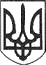 РЕШЕТИЛІВСЬКА МІСЬКА РАДАПОЛТАВСЬКОЇ ОБЛАСТІРОЗПОРЯДЖЕННЯ10 жовтня 2019 року									     № 315Про  внесення  змін  до графіка проходження курсів підвищення кваліфікації педагогічних та медичних  працівників  закладів загальної середньої, дошкільної та позашкільної освіти міської  ради  у 2019 році, затвердженого розпорядженням  міського  голови від 21.12.2018 № 406 „Про затвердження графіка проходження курсів підвищення кваліфікації педагогічних та медичних  працівників  закладів загальної середньої, дошкільної та позашкільної освіти міської  ради  у 2019 році”		На виконання ст. 32 Закону України „Про місцеве самоврядування в Україні”, ст. 59 Закону України „Про освіту” та у зв’язку із кадровими змінами,ЗОБОВ’ЯЗУЮ:	Внести зміни до графіка проходження курсів підвищення кваліфікації педагогічних та медичних  працівників  закладів загальної середньої, дошкільної та позашкільної освіти міської  ради  у 2019 році, затвердженого розпорядженням  міського  голови від 21.12.2018 № 406 „Про затвердження графіка проходження курсів підвищення кваліфікації педагогічних та медичних  працівників  закладів загальної середньої, дошкільної та позашкільної освіти міської  ради  у 2019 році” (зі змінами), а саме:	                1) графу 12 викласти у такій редакції:		2) графу 13 викласти у такій редакції:Заступник міського голови						Ю.С. ШинкарчукКатегоріяДатаК-стьПрізвище курсантаЗаклад освітиУчителі біології, екології та основ здоров’я 15.10-29.102Кіблицька Н.П.ОЗ „Решетилівський ліцей” Учителі біології, екології та основ здоров’я 15.10-29.102Русакова Н.М.Потічанська філіяКатегоріяДатаК-стьПрізвище курсантаЗаклад освітиУчителі початкових  класів вищої та першої  кваліфікаційних категорій04.02-14.021Григоренко Ю.Б.Решетилівська філія І ст.Учителі початкових  класів вищої та першої  кваліфікаційних категорій30.09-10.102Удод М.Ю.Колотіївська філіяУчителі початкових  класів вищої та першої  кваліфікаційних категорій30.09-10.102Москаленко Л.І.Решетилівська філія І ст.Учителі початкових  класів вищої та першої  кваліфікаційних категорій15.10-24.101Ярченко А.В.Потічанська філіяУчителі початкових  класів вищої та першої  кваліфікаційних категорій11.11-21.111Бодня Л.М.ОЗ „Решетилівський ліцей”Учителі початкових  класів вищої та першої  кваліфікаційних категорій15.10-24.101Ярченко А.В.Потічанська філіяУчителі початкових  класів вищої та першої  кваліфікаційних категорій25.11-05.121Деркач Л.В.Решетилівська філія І ст.